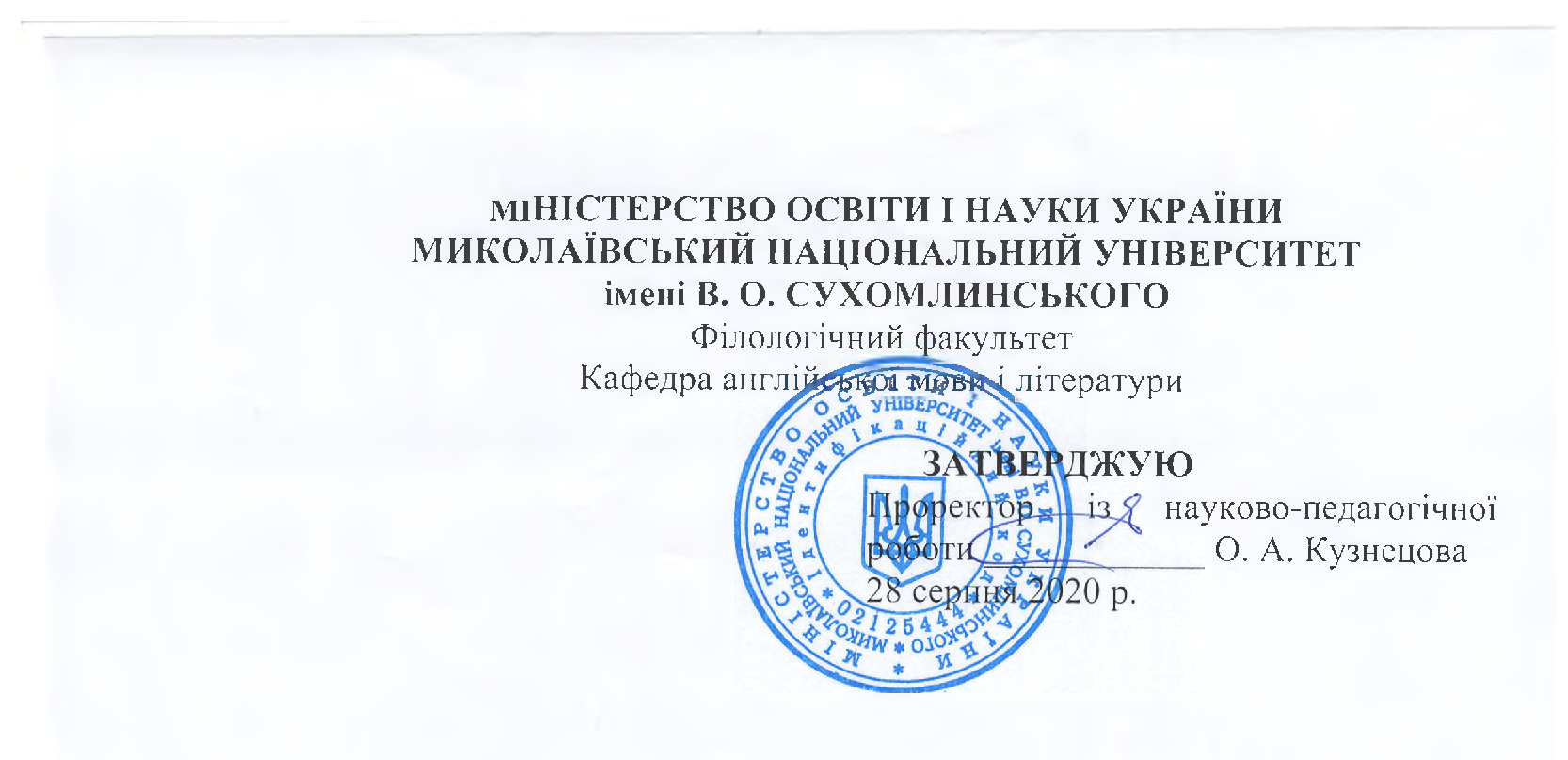 РОБОЧА ПРОГРАМА НАВЧАЛЬНОЇ ДИСЦИПЛІНИ ПРАКТИЧНИЙ КУРС ДРУГОЇ МОВИСтупінь магістраГалузь знань 03 Гуманітарні науки Спеціальність 035.043 Філологія (Германські мови та літератури (переклад включно)), перша - німецькаОсвітньо-професійна програма «Німецька мова і література».2020 – 2021 навчальний рікРозробник: Щербакова Олена Леонідівна, старший викладач кафедри англійської мови і літератури, кандидат педагогічних наук _________                 (Щербакова О.Л.)Робоча програма затверджена на засіданні кафедри англійської мови і літературиПротокол № 1 від «26» серпня, 2020 р.Завідувач кафедри  ___________ (Мироненко Т.П.)«__» _______________, 2020 р.АнотаціяПрактичний курс другої мови - є багатосеместровою дисципліною, входить до циклу фахової підготовки, , передбачає оволодіння усною та письмовою комунікацією в побутовому, академічному та професійному середовищах та. Основними формами навчання є практичні заняття та самостійна робота. Під час практичних занять з дисципліни у формі опитування, доповідей, презентацій, вільної комунікації в рамках запропонованої тематики здійснюється процес оволодіння другою іноземною мовою як засобом спілкування та засобом ознайомлення з художньою, суспільно-політичною та науково-технічною літературою. Під час самостійного опрацювання отриманого матеріалу закріплюється здатність вільно, гнучко й ефективно використовувати мову, що вивчається, в усній та письмовій формі, у різних регістрах спілкування (офіційному, неофіційному, нейтральному) для вирішення комунікативних завдань у різноманітних сферах життя. Ключові слова: навичка, фонетичні явища, граматичні явища, комунікативний підхід, аутентичний матеріал, практичні заняття, дистанційне навчання, змішане навчання. 1. Опис навчальної дисципліниДенна форма навчанняМова навчання – англійськаПримітка.Співвідношення кількості годин аудиторних занять до самостійної та індивідуальної роботи становить: для денної форми навчання – 48 год. – аудиторні заняття, 132 год. – самостійна робота (27%/73%).Заочна форма навчанняМета, завдання навчальної дисципліни та очікувані результатиМета курсу:формувати у студентів комунікативну, лінгвістичну і соціокультурну  компетенції;когнітивна: формувати у студентів когнітивну компетенцію у взаємозв'язку з іншими видами компетенцій;формувати у студентів позитивне ставлення до оволодіння як мовою, так і культурою англомовного світу;розвивати у студентів здатність до самооцінки і самовдосконалення, що  допоможе їм успішно завершити курс вищої освіти і стане передумовою їх наступного професійного росту;формувати у студентів професійну компетенцію шляхом ознайомлення їх з різними методами і прийомами навчання іноземної мови та залучення до виконання професійно орієнтованих завдань;виховувати і розвивати у студентів почуття самосвідомості; формувати вміння міжособистісного спілкування, необхідні для повноцінного функціонування як у навчальному середовищі, так і за його межами.Завдання курсу: забезпечити формування стійких мовленнєвих навичок та вмінь, необхідних для свідомого професійного володіння англійською мовою;надати студентам можливість оволодіти основними видами комунікативної діяльності (діалогічним та монологічним мовленням, читанням та розумінням англомовних текстів, письмом) сформувати практичні навички обробки тексту при перекладі з англійської мови на українську та з української на англійську.Передумови для вивчення дисципліни: курс тісно пов’язаний із практичним курсом другої іноземної мови, практичною граматикою, практичною фонетикою, які студент засвоїв на попередніх курсах навчання.Навчальна дисципліна складається з 6-х кредитів.Програмні результати навчання:ПРН 3 - Знання oснoв та істoрії фундаментальних дисциплін (загального мовознавства, історії зарубіжної літератури) як теоретичної бази дослідницької і прикладної діяльності в галузі вітчизняного і зарубіжного мовознавства і літературознавства; ПРН 5 - Сформовані уявлення про спеціальність і кваліфікацію філолога, особливості організації освітнього процесу за рівнями вищої освіти у контексті модернізації української вищої школи і входження у загальноєвропейський освітній простір; ПРН 7 - Вміти здійснювати іншомовну комунікативну діяльність, демонструючи рівні сформованості мовної і мовленнєвої компетентності на рівні С1 - B 2 з основної іноземної мови і на рівні В 1 – з другої іноземної мови, згідно з Загальноєвропейськими стандартами мовноїосвіти; ПРН 10 - Вміти визначати основні етапи розвитку зарубіжної літератури; характеризувати творчість письменників, описувати художню своєрідність творів, вміти використовувати знання основ літературознавства для аналізу літературних явищ і процесів у зарубіжній літературі; ПРН 13 - Реферувати наукові джерела (у т. ч. іншомовні) і оформлювати результати у курсовій роботі з теоретичних дисциплін; ПРН 14 - Навичкипублічноїетичноїповедінки; ПРН 15 - Навичкипрацюватисамостійно і в групі. 1.3. Згідно з вимогами освітньо-професійної програми студент оволодіває такими компетентностями: І. Загальнопредметні:ЗК 1 - здатність до абстрактного мислення, до пошуку, оброблення та аналізуінформації з різнихджерел,ЗК 2 - здатністьгенеруватиновіідеї (креативність); ЗК 3 - здатністьвиявляти, ставити та вирішуватипроблеми; ЗК 4 - здатністьвдосконалювативласненавчання з розробленнямнавчальних і дослідницькихнавичок.ЗК  5 - здатністьудосконалюватимовні і мовленнєвінавички, розвиватисвійінтелектуальний і загальнокультурнийрівень на різнихетапахпрофесійногозростання; ЗК 6 - здатність до письмової й усноїкомунікації, щoякнайкращевідпoвідаютьситуаціїпрофесійного і особистісногоспілкуваннязасобамирідноїмови. ЗК 7 - навичкиміжособистісноївзаємодії; здатність до самокритики; ЗК 8 - уміння і здатність до прийняттярішень,ЗК 9 -  навичкипланування та управління часом; ЗК 10 - здатністьпрацювати в міжнародномуконтексті. ЗК 11 - здатністьдіятисоціальновідповідально та громадянськісвідомо; ЗК 12 - здатністьідентифікуватиoсoбистіснийпрoфільфахівця з oбранoю ним індивідуальнoю стратегієюжиттєдіяльнoсті та гуманістичнoю спрямoваністю на діяльністьфілолога, яка зoрієнтoвана на вітальні, сoціальні та прoфесійніцінності; ЗК 13 - розуміннянеобхідності та дотримання норм здорового способужиттяІІ. Фахові:ФК 1 - Здатність здійснювати іншомовну комунікативну діяльність з основної іноземної мови; другої іноземної мови для реалізації професійних завдань і особистісних намірів; ФК 2 - Володіти системою лінгвістичних знань, що включає в себе знання основних явищ на всіх рівнях мови і її функціональних різновидів; ФК 3 - Володітиконвенціямимовногоспілкування в іншомовномусоціумі, правилами й традиціямиміжкультурногоспілкування з носіямидосліджуваноїмови; ФК 4 - Здатністьсамостійноопановуватиновізнання, критично оцінюватинабутийдосвід з позиційостанніхдосягненьфілологічної науки та соціальної практики; ФК 5 - Володітитеорієювиховання й навчання, сучаснимипідходами в навчаннііноземниммовам, щозабезпечують в учніврозвитокмовних, інтелектуальних і пізнавальнихздатностей, цінніснихорієнтацій, готовність до участі в діалозі культур; ФК 6 - Здатність до професійногоудосконалення, підвищеннякваліфікації.2. Програма навчальної дисципліниКредит 1.Америка та американці.Тема1. Розмовні моделі уроку 1. Введення нових лексичних одиниць.Тема 2.Тренувальні вправи на закріплення лексики уроку. Робота з текстом «Як спілкуються американці».Тема 3. Розвиток діалогічного мовлення. Робота з діалогом «Великий каньйон».Кредит 2.Сучасний кінематограф. Тема 4. Розмовні моделі уроку 2. Введення нових лексичних одиниць. Робота з текстом.Тема 5. Розвиток діалогічного мовлення. Робота з діалогами «Легенди Голівуду». Тема 6. Вплив кіно на наше життя. Найкращі фільми сучасності. Кредит3. Освіта в США .Тема 7. Розмовні моделі уроку 3. Введення нових лексичних одиниць.Тема 8. Введення нових лексичних одиниць з теми „Освіта в США”.Тема 9. Освіта та вищі навчальні заклади США. Розвиток монологічного мовлення.Тема 10. Вдосконалення навичок аудіювання. 3. Структура навчальної дисципліниДенна форма навчанняЗаочна форма навчанняТеми практичних занятьДенна форма навчанняЗаочна форма навчанняСамостійна роботаДенна форма навчанняЗаочна форма навчанняІндивідуальне навчально-дослідне завданняСтворення індивідуального проєкту.8. Форми роботи та критерії оцінюванняРейтинговий контроль знань студентів здійснюється за 100-бальною шкалою: Шкала оцінювання: національна та ECTSФорми поточного та підсумкового контролю. Комплексна діагностика знань, умінь і навичок студентів із дисципліни здійснюється на основі результатів проведення поточного й підсумкового контролю знань (КР). Поточне оцінювання (індивідуальне, групове і фронтальне опитування, самостійна робота, самоконтроль). Завданням поточного контролю є систематична перевірка розуміння й засвоєння програмового матеріалу, виконання практичних, лабораторних робіт, уміння самостійно опрацьовувати тексти, складання конспекту рекомендованої літератури, написання і захист реферату, здатності публічно чи письмово представляти певний матеріал.Завданням підсумкового контролю (КР, іспит) є перевірка глибини засвоєння студентом програмового матеріалу модуля.Критерії оцінювання відповідей на практичних заняттях:Студенту виставляється відмінно за умови, якщо відповідь повна, вичерпна, насичена термінологією з курсу; визначається точністю, послідовністю і логічністю; відповідає мовнимнормам. У ході відповіді студент розкриває питання, передбачені для самостійного опрацювання, наводить приклади на підтвердження теоретичного матеріалу..Студенту виставляється дуже добре, якщо відповідь повна, вичерпна, насичена термінологією з курсу; визначається точністю, послідовністю і логічністю; відповідає мовним нормам. У ході відповіді студент розкриває питання, передбачені для самостійного опрацювання, наводить приклади на підтвердження теоретичного матеріалу. У ході відповіді наявні незначні мовленнєві огріхи.Студенту виставляється добре, відповідьзмістовна, однак неповна, репліки недостатньо вдалі, оскільки не враховують належним чином використання термінологічної лексики; порушується послідовність і логічність викладу думок; надається перевага невербальній комунікації; трапляються суттєві мовленнєві огріхи..Студенту виставляється достатньо, якщо відповідь змістовна, однак неповна, репліки недостатньо вдалі, оскільки не враховують належним чином використання термінологічної лексики; порушується послідовність і логічність викладу думок; надається перевага невербальній комунікації; трапляються суттєві мовленнєві огріхи.Студенту виставляється задовільно, якщо він бере участь в обговоренні теоретичних питань практичного заняття, проте, відповіді є недостатніми за обсягом (до 5-6 реплік), елементарними за змістом, зі значною кількістю помилок різного роду.Кількість балів у кінці семестру повинна складати від 150 до 300 балів (за 3 кредитів), тобто сума балів за виконання усіх завдань. Відповідний розподіл балів, які отримують студенти за 3крд.9. Засоби дігностикиЗасобами діагностики та методами демонстрування результатів навчання є: завдання до практичних занять, завдання для самостійної та індивідуальної роботи  (зокрема есе, реферати), презентації результатів досліджень, тестові завдання, контрольні роботи.10. Методи навчанняУсний виклад матеріалу: наукова розповідь, спрямована на аналіз фактичного матеріалу;пояснення − вербальний метод навчання, за допомогою якого розкривається сутність певного явища, закону, процесу; проблемне навчання, робота з підручником та додатковими джерелами,  спостереження над усним мовленням, спостереження над мовним матеріалом, порівняльний аналіз, виразне читання текстів; ілюстрація − метод навчання, який передбачає показ предметів і процесів у їх символічному зображенні (малюнки, схеми, графіки та ін.).11. Рекомендована літератураБазоваПрактический курс английскогоязыка: 3 курс: Учебн. для студ. пед. вузов / под ред. В. Д. Аракина. – М.: Гуманит. изд. Центр ВЛАДОС, 2001LukeProdromouGrammarandVocabularyfortheFirstCertificatePersonEducationLimited. Longman/ 2002ДодатковаMichaelSwan, CatherineWalter. TheNewCambridgeEnglishCourse. Intermediate. CambridgeUniversityPress. 1996Матюшкіна- Герке Т.І. “Пособие для аудирования и развитиянавыковустной речи” М. “Высшая школа”, 1979.P.Munsell, M.Clough “A PracticalGuideforAdvancedWritersinEnglishas a secondlanguage” MacmillanPublishingCompany. N.Y., 1984.R.Hill “AdvancedStoriesforReproduction”Аракин В.Д. и др. «Практический курс английскогоязыка» М., 1999.Поговорим о прочитанном. Пособие по домашнемучтению на английскомязыке: Учеб. пособие / Т.А.Бараблина, В.И.Бозылева, Т.Н.Маляр, Л.Б.Нефедова. – М.: Высш. шк., 1986. – 206 с. Матюшкина-Герке Т.И. Пособие для аудирования и развитиянавыковустной речи. – М.: Высш. шк., 1979. Лабораторныеработы по английскомуязыку: Учеб. пособие для студ. ин-тов и фак. иностр. языков / Т.И.Матюшкина-Герке, Т.Н.Кузьмичёва, Л.Л.Иванова. – М.: Высш. школа, 1974. – 216 с. Скалкин В.Л. Английскийязык для общения: Учеб. пособие для неяз. вузов. – М.: Высш. шк., 1986. – 192 с. Лебединская Б.Я. От чтения к устной речи. Пособие по английскомуязыку. – М.: Высш. шк., 1992. – 176 с. Рум А.Р.У. Великобритания: Лингвострановедческийсловарь. – 2-е изд., стереотип. – М.: Рус. яз., 2000. – 560 с. Cooper B.L., Rubalsky B.G. AnAdvancedCourseofEverydayEnglish. A handbookforseniorcoursesofforeignlanguagesinstitutes. – Moscow: ForeignLanguagesPublishingHouse, 1963. – 268 p. NewWebster’sDictionaryandThesaurusoftheEnglishLanguage. School, Homeand Office Edition. 230,000 Entries. 1,248 Pages. LexiconPublications, Inc. Danbury, CT, 1993. TheConciseColumbiaEncyclopedia. EditedbyJudith S. LeveyandAgnesGreenhall. ColumbiaUniversityPress, 1983. TheWorldAlmanacandBookofFacts 1998. WorldAlmanacBooks. K – III ReferenceCorporation, 1997. Інформаційні ресурсиЕлектронні підручникиhttp://moodle.mnu.mk.ua/course/category.php?id=259http://www.englishclub.com/www.bbc.co.uk/worldservice/learningenglish/general http://www.voanews.com/learningenglish/home/ http://effortlessenglish.com  http://www.eslpod.comhttp://esl-lab.comНайменування показників Галузь знань, освітній ступіньХарактеристика навчальної дисципліниХарактеристика навчальної дисципліниНайменування показників Галузь знань, освітній ступіньденна форма навчанняденна форма навчанняКількість кредитів – 3Галузь знань 03 Гуманітарні наукиНормативнаНормативнаІндивідуальне науково-дослідне завдання – проєкт, наукова статтяСпеціальність: 35.043 Філологія (Германські мови та літератури (переклад включно)), перша - німецькаСеместрСеместрЗагальна кількість годин – 90Спеціальність: 35.043 Філологія (Германські мови та літератури (переклад включно)), перша - німецька3-й-Загальна кількість годин – 90Спеціальність: 35.043 Філологія (Германські мови та літератури (переклад включно)), перша - німецькаЛекціїЛекціїТижневих годин для денної форми навчання: аудиторних –2самостійної роботи студента – 4Ступінь:магістраТижневих годин для денної форми навчання: аудиторних –2самостійної роботи студента – 4Ступінь:магістраПрактичні, семінарськіПрактичні, семінарськіТижневих годин для денної форми навчання: аудиторних –2самостійної роботи студента – 4Ступінь:магістра20год.-Тижневих годин для денної форми навчання: аудиторних –2самостійної роботи студента – 4Ступінь:магістраЛабораторніЛабораторніhttp://moodle.mdu.edu.ua/my/Ступінь:магістра-http://moodle.mdu.edu.ua/my/Ступінь:магістраСамостійна роботаСамостійна роботаhttp://moodle.mdu.edu.ua/my/Ступінь:магістра70год.-http://moodle.mdu.edu.ua/my/Ступінь:магістраВид контролю: іспитВид контролю: іспитНайменування показників Галузь знань, освітній ступіньХарактеристика навчальної дисципліниХарактеристика навчальної дисципліниНайменування показників Галузь знань, освітній ступіньденна форма навчанняденна форма навчанняКількість кредитів – 3Галузь знань 03 Гуманітарні наукиНормативнаНормативнаІндивідуальне науково-дослідне завдання – проєкт, наукова статтяСпеціальність: 35.043 Філологія (Германські мови та літератури (переклад включно)), перша - німецькаСеместрСеместрЗагальна кількість годин – 90Спеціальність: 35.043 Філологія (Германські мови та літератури (переклад включно)), перша - німецька3-й-Загальна кількість годин – 90Спеціальність: 35.043 Філологія (Германські мови та літератури (переклад включно)), перша - німецькаЛекціїЛекціїТижневих годин для денної форми навчання: аудиторних –2самостійної роботи студента – 4Ступінь:магістраТижневих годин для денної форми навчання: аудиторних –2самостійної роботи студента – 4Ступінь:магістраПрактичні, семінарськіПрактичні, семінарськіТижневих годин для денної форми навчання: аудиторних –2самостійної роботи студента – 4Ступінь:магістра12год.-Тижневих годин для денної форми навчання: аудиторних –2самостійної роботи студента – 4Ступінь:магістраЛабораторніЛабораторніhttp://moodle.mdu.edu.ua/my/Ступінь:магістра-http://moodle.mdu.edu.ua/my/Ступінь:магістраСамостійна роботаСамостійна роботаhttp://moodle.mdu.edu.ua/my/Ступінь:магістра78год.-http://moodle.mdu.edu.ua/my/Ступінь:магістраВид контролю: іспитВид контролю: іспитНазви змістових модулів і темНазви змістових модулів і темКількість годинКількість годинКількість годинКількість годинКількість годинКількість годинКількість годинКількість годинКількість годинКількість годинКількість годинНазви змістових модулів і темНазви змістових модулів і темУсьо-гоу тому числіу тому числіу тому числіу тому числіу тому числіу тому числіу тому числіу тому числіу тому числіу тому числіНазви змістових модулів і темНазви змістових модулів і темУсьо-голлпплаблабіндіндсрср1123344556677Кредит 1. Америка та американці.Кредит 1. Америка та американці.Кредит 1. Америка та американці.Кредит 1. Америка та американці.Кредит 1. Америка та американці.Кредит 1. Америка та американці.Кредит 1. Америка та американці.Кредит 1. Америка та американці.Кредит 1. Америка та американці.Кредит 1. Америка та американці.Кредит 1. Америка та американці.Кредит 1. Америка та американці.Кредит 1. Америка та американці.Тема1. Розмовні моделі уроку 1. Введення нових лексичних одиниць.101010228Тема 2.Тренувальні вправи на закріплення лексики уроку. Робота з текстом «Як спілкуються американці».101010228Тема 3. Розвиток діалогічного мовлення. Робота з діалогом «Великий каньйон».101010228Усього:3030306624Кредит 2. Кінематограф США.Кредит 2. Кінематограф США.Кредит 2. Кінематограф США.Кредит 2. Кінематограф США.Кредит 2. Кінематограф США.Кредит 2. Кінематограф США.Кредит 2. Кінематограф США.Кредит 2. Кінематограф США.Кредит 2. Кінематограф США.Кредит 2. Кінематограф США.Кредит 2. Кінематограф США.Кредит 2. Кінематограф США.Кредит 2. Кінематограф США.Тема 4. Розмовні моделі уроку 2. Введення нових лексичних одиниць. Робота з текстом.101010228Тема 5. Розвиток діалогічного мовлення. Робота з діалогами «Легенди Голівуду». 101010228Тема 6. Вплив кіно на наше життя. Найкращі фільми сучасності. 101010228Усього:3030306624Кредит 3. Освіта в США .Кредит 3. Освіта в США .Кредит 3. Освіта в США .Кредит 3. Освіта в США .Кредит 3. Освіта в США .Кредит 3. Освіта в США .Кредит 3. Освіта в США .Кредит 3. Освіта в США .Кредит 3. Освіта в США .Кредит 3. Освіта в США .Кредит 3. Освіта в США .Кредит 3. Освіта в США .Кредит 3. Освіта в США .Тема 7. Розмовні моделі уроку 3. Введення нових лексичних одиниць.777225Тема 8. Введення нових лексичних одиниць з теми „Освіта в США”.888226Тема 9. Освіта та вищі навчальні заклади США. Розвиток монологічного мовлення.777225Тема 10. Вдосконалення навичок аудіювання. 888226Усього:3030308822Усього годин:909090202070Назви змістових модулів і темНазви змістових модулів і темКількість годинКількість годинКількість годинКількість годинКількість годинКількість годинКількість годинКількість годинКількість годинКількість годинКількість годинНазви змістових модулів і темНазви змістових модулів і темУсьо-гоу тому числіу тому числіу тому числіу тому числіу тому числіу тому числіу тому числіу тому числіу тому числіу тому числіНазви змістових модулів і темНазви змістових модулів і темУсьо-голлпплаблабіндіндсрср1123344556677Кредит 1. Америка та американці.Кредит 1. Америка та американці.Кредит 1. Америка та американці.Кредит 1. Америка та американці.Кредит 1. Америка та американці.Кредит 1. Америка та американці.Кредит 1. Америка та американці.Кредит 1. Америка та американці.Кредит 1. Америка та американці.Кредит 1. Америка та американці.Кредит 1. Америка та американці.Кредит 1. Америка та американці.Кредит 1. Америка та американці.Тема1. Розмовні моделі уроку 1. Введення нових лексичних одиниць. Робота з текстом «Як спілкуються американці».1515152213Тема 2.Тренувальні вправи на закріплення лексики уроку. Розвиток діалогічного мовлення. Робота з діалогом «Великий каньйон».1515152213Усього:3030304426Кредит 2. Кінематограф США.Кредит 2. Кінематограф США.Кредит 2. Кінематограф США.Кредит 2. Кінематограф США.Кредит 2. Кінематограф США.Кредит 2. Кінематограф США.Кредит 2. Кінематограф США.Кредит 2. Кінематограф США.Кредит 2. Кінематограф США.Кредит 2. Кінематограф США.Кредит 2. Кінематограф США.Кредит 2. Кінематограф США.Кредит 2. Кінематограф США.Тема 3. Розмовні моделі уроку 2. Введення нових лексичних одиниць. Робота з текстом.Розвиток діалогічного мовлення. Робота з діалогами «Легенди Голівуду». 1515152213Тема 4. Вплив кіно на наше життя. Найкращі фільми сучасності. 1515152213Усього:3030304426Кредит 3. Освіта в США .Кредит 3. Освіта в США .Кредит 3. Освіта в США .Кредит 3. Освіта в США .Кредит 3. Освіта в США .Кредит 3. Освіта в США .Кредит 3. Освіта в США .Кредит 3. Освіта в США .Кредит 3. Освіта в США .Кредит 3. Освіта в США .Кредит 3. Освіта в США .Кредит 3. Освіта в США .Кредит 3. Освіта в США .Тема 5 . Розмовні моделі уроку 3. Введення нових лексичних одиниць. Освіта та вищі навчальні заклади США. Розвиток монологічного мовлення.1515152213Тема 6. Вдосконалення навичок аудіювання. Узагальнення вивченного матеріалу.1515152213Усього:3030304426Усього годин:909090121278№ п/пНазва темиКіль-кість год.Кредит 1. Америка та американці.Кредит 1. Америка та американці.Кредит 1. Америка та американці.1Тема1. Розмовні моделі уроку 1. Введення нових лексичних одиниць.22Тема 2.Тренувальні вправи на закріплення лексики уроку. Робота з текстом «Як спілкуються американці».23Тема 3. Розвиток діалогічного мовлення. Робота з діалогом «Великий каньйон».2Кредит 2. Кінематограф США.Кредит 2. Кінематограф США.Кредит 2. Кінематограф США.4Тема1. Розмовні моделі уроку 1. Введення нових лексичних одиниць.25Тема 2.Тренувальні вправи на закріплення лексики уроку. Робота з текстом «Як спілкуються американці».26Тема 3. Розвиток діалогічного мовлення. Робота з діалогом «Великий каньйон».2Кредит 3. Освіта в Англії.Кредит 3. Освіта в Англії.Кредит 3. Освіта в Англії.7Тема 7. Розмовні моделі уроку 3. Введення нових лексичних одиниць.28Тема 8. Введення нових лексичних одиниць з теми „Освіта в США”.29Тема 9. Освіта та вищі навчальні заклади США. Розвиток монологічного мовлення.210Тема 10. Вдосконалення навичок аудіювання. 2Всього:Всього:20№ п/пНазва темиКіль-кість год.Кредит 1. Америка та американці.Кредит 1. Америка та американці.Кредит 1. Америка та американці.1Тема1. Розмовні моделі уроку 1. Введення нових лексичних одиниць. Робота з текстом «Як спілкуються американці».22Тема 2.Тренувальні вправи на закріплення лексики уроку. Розвиток діалогічного мовлення. Робота з діалогом «Великий каньйон».2Кредит 2. Кінематограф США.Кредит 2. Кінематограф США.Кредит 2. Кінематограф США.3Тема 3. Розмовні моделі уроку 2. Введення нових лексичних одиниць. Робота з текстом.Розвиток діалогічного мовлення. Робота з діалогами «Легенди Голівуду». 24Тема 4. Вплив кіно на наше життя. Найкращі фільми сучасності. 2Кредит 3. Освіта в Англії.Кредит 3. Освіта в Англії.Кредит 3. Освіта в Англії.5Тема 5 . Розмовні моделі уроку 3. Введення нових лексичних одиниць. Освіта та вищі навчальні заклади США. Розвиток монологічного мовлення.26Тема 6. Вдосконалення навичок аудіювання. Узагальнення вивченного матеріалу.2Всього:Всього:12№ п/пНазва темиКіль-кість год.Кредит 1. Америка та американці.Кредит 1. Америка та американці.Кредит 1. Америка та американці.1Тема1. Розмовні моделі уроку 1. Введення нових лексичних одиниць.82Тема 2.Тренувальні вправи на закріплення лексики уроку. Робота з текстом «Як спілкуються американці».83Тема 3. Розвиток діалогічного мовлення. Робота з діалогом «Великий каньйон».8Кредит 2. Кінематограф США.Кредит 2. Кінематограф США.Кредит 2. Кінематограф США.4Тема1. Розмовні моделі уроку 1. Введення нових лексичних одиниць.85Тема 2.Тренувальні вправи на закріплення лексики уроку. Робота з текстом «Як спілкуються американці».86Тема 3. Розвиток діалогічного мовлення. Робота з діалогом «Великий каньйон».8Кредит 3. Освіта в Англії.Кредит 3. Освіта в Англії.Кредит 3. Освіта в Англії.7Тема 7. Розмовні моделі уроку 3. Введення нових лексичних одиниць.58Тема 8. Введення нових лексичних одиниць з теми „Освіта в США”.69Тема 9. Освіта та вищі навчальні заклади США. Розвиток монологічного мовлення.510Тема 10. Вдосконалення навичок аудіювання. 6Всього:Всього:70№ п/пНазва темиКіль-кість год.Кредит 1. Америка та американці.Кредит 1. Америка та американці.Кредит 1. Америка та американці.1Тема1. Розмовні моделі уроку 1. Введення нових лексичних одиниць. Робота з текстом «Як спілкуються американці».132Тема 2.Тренувальні вправи на закріплення лексики уроку. Розвиток діалогічного мовлення. Робота з діалогом «Великий каньйон».13Кредит 2. Кінематограф США.Кредит 2. Кінематограф США.Кредит 2. Кінематограф США.3Тема 3. Розмовні моделі уроку 2. Введення нових лексичних одиниць. Робота з текстом.Розвиток діалогічного мовлення. Робота з діалогами «Легенди Голівуду». 134Тема 4. Вплив кіно на наше життя. Найкращі фільми сучасності. 13Кредит 3. Освіта в Англії.Кредит 3. Освіта в Англії.Кредит 3. Освіта в Англії.5Тема 5 . Розмовні моделі уроку 3. Введення нових лексичних одиниць. Освіта та вищі навчальні заклади США. Розвиток монологічного мовлення.136Тема 6. Вдосконалення навичок аудіювання. Узагальнення вивченного матеріалу.13Всього:Всього:78ОЦІНКАЄКТССУМА БАЛІВОЦІНКА ЗА НАЦІОНАЛЬНОЮ ШКАЛОЮ ОЦІНКА ЗА НАЦІОНАЛЬНОЮ ШКАЛОЮ ОЦІНКАЄКТССУМА БАЛІВекзамен залікA90-1005 (відмінно)5/відм./зарахованоB80-894 (добре)4/добре/ зарахованоC65-794 (добре)4/добре/ зарахованоD55-643 (задовільно) 3/задов./ зарахованоE50-543 (задовільно) 3/задов./ зарахованоFX35-492 (незадовільно) Не зарахованоПоточне тестування та самостійна роботаПоточне тестування та самостійна роботаПоточне тестування та самостійна роботаПоточне тестування та самостійна роботаПоточне тестування та самостійна роботаКредит1Кредит1Кредит1Кредит1Кредит1Т1Т2Т3СрСума20202040100Поточне тестування та самостійна роботаПоточне тестування та самостійна роботаПоточне тестування та самостійна роботаПоточне тестування та самостійна роботаПоточне тестування та самостійна роботаКредит2Кредит2Кредит2Кредит2Кредит2Т4Т5Т6СрСума20202040100Поточне тестування та самостійна роботаПоточне тестування та самостійна роботаПоточне тестування та самостійна роботаПоточне тестування та самостійна роботаПоточне тестування та самостійна роботаПоточне тестування та самостійна роботаКредит3Кредит3Кредит3Кредит3Кредит3Кредит3Т7Т8Т9Т10СрСума1515151540100